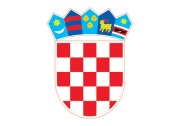       REPUBLIKA HRVATSKAŠIBENSKO-KNINSKA ŽUPANIJA           OŠ ČISTA VELIKAKLASA: 035-02/21-01/01URBROJ: 2182/1-12/1-6-01-21-01Čista Velika, 31. prosinca 2021.Na temelju članka 25. stavaka 1. i 2. Uredbe o uredskom poslovanju (Narodne novine broj 75/21) te članka 2. stavaka 1. i 2.  i članka 14. stavka 1. Naputka o brojčanim oznakama pismena te sadržaju evidencija uredskog poslovanja (Narodne novine broj 132/21) i članka 72. Statuta ravnatelj OŠ Čista Velika, Čista Velika dana 31.prosinca 2021. donosi:Plan klasifikacijskih oznaka Osnovne škole Čista Velika, Čista Velika Članak 1.Ovim Planom klasifikacijskih oznaka određuju se klasifikacijske oznake kojima se označavaju pismena koje se primjenjuju u radu školske ustanoveČlanak 2.Klasifikacijske oznake koje se primjenjuju  u radu školske ustanove su:Članak 3.Uredsko poslovanje u OŠ Čista Velika, Čista Velika obavlja se primjenom Uredbe o uredskom poslovanju (Narodne novine broj 75/21)  i Naputka o brojčanim oznakama pismena te sadržaju evidencija uredskog poslovanja (Narodne novine broj 132/21).Članak 4. Pri osnivanju predmeta određuje se klasifikacijska oznaka koja se označava kao „KLASA“, a sastoji od četiri grupe brojčanih oznaka premaupravnom području ili djelatnosti  koja se određuje  prema sadržaju prvog pismena u predmetu,vremenu koje određuje godinu otvaranja predmeta, a označava se s posljednja dva broja kalendarske godine u kojoj je određeni predmet otvoren,obliku koji označava brojčana oznaka dosjea koja po potrebi razrađuje klasifikaciju na uže cjeline,rednom broju predmeta koji označava redoslijed predmeta unutar klasifikacije, a označava se brojevima od jedan pa nadalje u jednoj kalendarskoj godini.Članak 5.Klasifikacijske oznake određene ovim Planom biti će unesene  u informacijski sustav uredskog poslovanja.U slučaju  potrebe primjene klasifikacijske oznake koja nije određena ovim Planom ravnatelj će napraviti dopunu ovoga Plana.Članak 6.Ovaj Plan klasifikacijskih oznaka primjenjuje se od 01. siječnja 2022. godine, a stupa na snagu dan nakon dana objave na oglasnoj ploči OŠ Čista Velika, Čista Velika.U roku od tri dana od stupanja na snagu ovaj Plan klasifikacijskih oznaka biti će objavljen na mrežnoj stranici OŠ Čista Velika, Čista Velika.Članak 7.Stupanjem na snagu ovoga Plana klasifikacijskih oznaka prestaje važiti Plan klasifikacijskih i brojčanih oznaka stvaratelja i primatelja akata KLASA: 035-02/20-01/01; URBROJ: 2182/1-12/1-6-01-20-01 od 24. prosinca 2020. godine.Ravnatelj:								Marijan Belamarić.Ovaj Plan klasifikacijskih oznaka objavljen je na oglasnoj ploči OŠ Čista Velika, Čista Velika dana 31. prosinca 2021., a stupio je na snagu dana 1. siječnja 2022. godine.					Ravnatelj:								Marijan BelamarićGlavna grupa i podgrupaOznaka dosjeaDosje – vrsta gradiva004TEMELJNA PRAVA I LJUDSKE SLOBODE004-0201Suzbijanje diskriminacije004-0301Zaštita prava i interesa djece004-0401Ravnopravnost spolova004-0501Zaštita prava i interesa osoba s invaliditetom004-0601Ostalo007USTANOVE (OPĆENITO)007-0101Osnivanje, ustroj i djelatnost007-0201Imenovanje članova Školskog odbora02Razrješenje članova Školskog odbora007-0301Davanje suglasnosti na imenovanje ravnatelja (natječajni postupak i postupak imenovanja02Razrješenje ravnatelja007-0401Školski odbor (pozivi, zapisnici, odluke)02Učiteljsko vijeće (pozivi, zapisnici, odluke)03Razredno vijeće (pozivi, zapisnici, odluke)04Skup/zbor radnika (pozivi, zapisnici, odluke)05Vijeće roditelja (pozivi, zapisnici, odluke)06Vijeće učenika (pozivi, zapisnici, odluke)07Ostalo008INFORMIRANJE008-0101Pristup informacijama008-0201Javno informiranje008-0301Ostalo009ZAŠTITA OSOBNIH PODATAKA009-0101Praćenje i provedba propisa o zaštiti osobnih podataka009-0301Imenovanje službenika za zaštitu osobnih podataka009-0401Ostalo011USTAV, ZAKONI I DRUGI PROPISI011-0301Statut školske ustanove02Ostali opći akti školske ustanove03Opće odluke, procedure i ostalo011-0401Postupak njihova donošenja011-0501Objavljivanje011-0601Ostalo034UPRAVNI POSTUPAK I UPRAVNI SPOR034-0101Opći upravni postupak034-0201Upravni spor034-0501Izdavanje potvrda (općenito)034-0603Ostalo035UREDSKO POSLOVANJE035-0101Donošenje plana klasifikacijskih i plana brojčanih oznaka035-0201Postupanje s pismenima035-0301Evidencije035-0601Primjena informacijske tehnologije u uredskom poslovanju035-0701Ostalo036UPRAVLJANJE DOKUMENTARNIM GRADIVOM036-0101Čuvanje, zaštita, obrada, vrednovanje, odabiranje, pretvorba, korištenje, izlučivanje dokumentarnog gradiva036-0201Predaja arhivskog gradiva nadležnom arhivu036-0301Ostalo038PEČATI, ŽIGOVI I ŠTAMBILJI038-0101Odobrenja za izradu pečata i žigova s grbom Republike Hrvatske038-0201Uporaba, čuvanje i uništavanje grbova, žigova i pečata038-0301Ostalo040NADZOR NAD ZAKONITOŠĆU AKATA040-0101Nadzor zakonitosti općih i pojedinačnih akata 040-0201Ostalo041NADZOR NAD ZAKONITOŠĆU RADA041-0101Nadzor nad zakonitošću rada tijela školske ustanove041-0201Ostalo042UNUTARNJE KONTROLE U JAVNOM SEKTORU I REVIZIJA042-0101Sustav unutarnjih kontrola u javnom sektoru042-0601Ostalo044OSTALI NADZORI044-0101Ostali nadzori050PREDSTAVKE I PRITUŽBE NA RAD JAVNOPRAVNIH TIJELA050-0101Predstavke i pritužbe građana, organizacija civilnog društva, udruga050-0201Ostalo052OSTALE PREDSTAVKE I PRITUŽBE052-0101Ostale predstavke i pritužbe053MOLBE I PODNESCI053-0101Molbe i prijedlozi upućeni školskoj ustanovi103USMJERAVANJE U ZANIMANJE103-0101Profesionalna orijentacija103-0301Ostalo110ZAPOSLENI U JAVNOM SEKTORU110-01 01Prava i obveze zaposlenih u javnom sektoru110-0201Registar zaposlenih u javnom sektoru110-0301Evidencija zaposlenih110-0401Ovlaštenja za potpisivanje110-0501Ostalo112ZASNIVANJE I PRESTANAK RADNOG ODNOSA, PRIJAM U SLUŽBU I PRESTANAK RADNOG ODNOSA, UGOVOR O DJELU, DOPUNSKI RAD I OSTALO112-0101Zasnivanje radnog odnosa na određeno vrijeme02Zasnivanje radnog odnosa na neodređeno vrijeme112-0201Natječaji za zasnivanje radnog odnosa i postupak provedbe112-0301Prestanak radnog odnosa na određeno vrijeme02Prestanak radnog odnosa na neodređeno vrijeme112-0601Napredovanja112-0701Ugovor o djelu112-0801Ugovor o autorskom djelu, ugovor o vanjskoj suradnji112-0901Dopunski rad02Prekovremeni rad112-1001Ostalo (uvjerenja, potvrde i dr.)02Prijava potrebe za zapošljavanjem, prijave zaposlenika koji su zaposleni na neodređeno nepuno radno vrijeme i sl.03Provjera vjerodostojnosti isprava113RADNO VRIJEME, ODMORI, DOPUSTI, BOLOVANJA, OBUSTAVE RADA I OSTALO113-0101Radno vrijeme113-0201Odmori113-0301Dopusti - plaćeni02Dopusti – neplaćeni113-0401Bolovanja113-0501Obustave rada113-0601Ostalo114RADNI SPOROVI, RADNA DISCIPLINA, MATERIJALNA I DISCIPLINSKA ODGOVORNOST114-0101Radni sporovi114-0301Materijalna odgovornost114-0401Ostalo115ZAŠTITA NA RADU115-0101Zaštita na radu115-0201Posebna zaštita žena, djece i osoba s invaliditetom115-0301Ozljede na radu115-0401Ostalo116INSPEKCIJA RADA116-0101Inspekcijski poslovi u području rada116-0201Inspekcijski poslovi u području zaštite na radu116-0301Ostalo117RADNI STAŽ117-0101Minuli rad117-0201Evidencije o radnom stažu117-0501Ostalo120STJECANJE PLAĆE120-0101Utvrđivanje plaće120-0301Dodaci na plaću120-0401Ostalo121OSTALA PRIMANJA PO OSNOVI RADA121-0101Dnevnica121-0401Naknada za prijevoz na posao i s posla121-0601Regres za godišnji odmor121-0801Pomoć u slučaju smrti121-0901Jubilarne nagrade121-1001Otpremnina121-1201Ostala primanja po osnovi rada (mentorstvo pripravnicima, dar u prigodi sv. Nikole, pomoć radniku nakon bolovanja dužeg od 90 dana, pomoć za rođenje djeteta,…)130TEČAJEVI, SAVJETOVANJA I STRUČNA PUTOVANJA130-0101Tečajevi, savjetovanja i seminari130-0201Stručna putovanja, kongresi, simpoziji130-0301Ostalo132VJEŽBENICI, PRIPRAVNICI I STRUČNA PRAKSA132-0201Pripravnici 132-0301Stručno osposobljavanje132-0501Pripravnički staž132-0601Ostalo133DRŽAVNI, STRUČNI ISPITI I PRAVOSUDNI ISPITI133-0301Stručni ispiti133-0401Drugi ispiti (zaštita na radu i dr.)140MIROVINSKO OSIGURANJE140-0101Mirovinsko osiguranje i mirovina po osnovi godina života i radnog staža140-0201Obiteljska mirovina140-0901Ostalo 141INVALIDSKO OSIGURANJE141-0101Invalidska mirovina141-0501Ostalo150SINDIKATI150-0101Osnivanje, djelovanje, prestanak sindikata150-0201Ostalo241UZBUNJIVANJA I OBAVJEŠĆIVANJA241-0101Sustav za uzbunjivanje i obavješćivanje241-0201Obuka i vježbe241-0301Ostalo242INSPEKCIJSKI NADZOR U PODRUČJU CIVILNE ZAŠTITE242-0101Nadzor 242-0301Ostalo245ZAŠTITA OD POŽARA I EKSPLOZIJA245-0101Preventivne i operativne mjere zaštite od požara i eksplozija245-0201Inspekcijski poslovi u području zaštite od požara245-0501Ispitivanje vatrogasne tehnike (vatrogasnih aparata i dr.)245-0601Ostalo246ZAŠTITA I SPAŠAVANJE246-0101Sustav 112246-0301Osposobljavanje i usavršavanje sudionika zaštite i spašavanja246-0501Ostalo325VODNO GOSPODARSTVO I ZAŠTITA MORA325-1001Doprinosi i naknade u vodnom gospodarstvu325-1301Ostalo351ZAŠTITA OKOLIŠA351-0101Mjere zaštite okoliša i održivi razvitak351-0401Gospodarenje otpadom351-0501Poslovi inspekcije zaštite okoliša351-0601Ostalo361GRADNJA GRAĐEVINA I OBNOVA361-0101Gradnja građevina361-0201Građevinska dozvola361-0401Uporabna dozvola361-1201Ostalo363KOMUNALNI POSLOVI363-0201Komunalna naknada363-0401Ostalo372POSLOVNI PROSTOR372-0201Zakup poslovnog prostora372-0801Natječaji372-0901Ostalo400FINANCIJSKO PLANSKI DOKUMENTI400-0201Financijski planovi400-0301Periodični obračun400-0401Financijski izvještaji400-0601Planovi nabave400-0701Ostalo401KNJIGOVODSTVENO – RAČUNOVODSTVENO POSLOVANJE401-0101Računi - ulazni02Računi – izlazni401-0201Računski plan401-0301Predračuni401-0501Ostalo402FINANCIRANJE402-0301Refundacije402-0401Povrat402-0501Sufinanciranje402-0601Financiranje iz proračuna402-0701Fondovi402-0801Ostalo403KREDITIRANJE403-0101Krediti 403-0301Potraživanja403-0401Ostalo404INVESTICIJE404-0201Investicijsko održavanje404-0301Ostalo406UPRAVLJANJE IMOVINOM I NABAVLJANJE IMOVINE406-0101Sitni inventar406-0201Osnovna sredstva406-0301Javna nabava406-0401Inventure406-0501Obvezni odnosi406-0601Upravljanje nekretninama i pokretninama406-0701Ostalo410POREZI I TROŠARINE410-0101Porezi iz osobnog dohotka410-0201Spomenička renta410-0301Povrat poreza410-1901Porezne kartice410-2301Ostalo411DOPRINOSI411-0101Obveznici doprinosa411-0301Osnovice411-0401Obračunske stope i rokovi za obračun i plaćanje doprinosa411-0801Ostalo421DONACIJE, SUBVENCIJE I HUMANITARNA POMOĆ421-0101Donacije421-0201Subvencije421-0401Ostalo431DOHODAK431-0101Materijalni troškovi431-0201Amortizacija431-0301Dohodak431-0401Čisti dohodak431-0501Ostalo453POSLOVI OSIGURANJA453-0101Osiguranje zaposlenika02Osiguranje učenika03Osiguranje imovine04Osiguranje od odgovornosti453-0301Ostalo470FINANCIJSKI NADZOR470-0101Financijska revizija470-0201Proračunski nadzor470-0301Fiskalna odgovornost470-0401Financijska inspekcija470-0501Ostalo502PRAVA IZ ZDRAVSTVENOG OSIGURANJA502-0101Pravo na zdravstvenu zaštitu502-0201Pravo na novčane naknade502-0301Ozljeda na radu i profesionalna bolest502-0401Ostalo503OSIGURANE OSOBE503-0101Osobe u radnom odnosu kod pravne osobe503-0501Osobe koje se stručno osposobljavaju bez zasnivanja radnog odnosa503-1601Ostalo540SANITARNA INSPEKCIJA540-0101Inspekcijski nadzor540-0201Ostalo550SOCIJALNA ZAŠTITA - OPĆENITO550-0401Hrvatski crveni križ550-0501Ostalo600OBRAZOVNE USTANOVE I INSTITUCIJE600-0301Upravni i inspekcijski nadzor02Stručno pedagoški nadzor600-0401Ostalo602OSNOVNO, SREDNJE I VISOKO ŠKOLSTVO602-0101Osnovno obrazovanje (općenito)02Dokumentacija o učenicima (izvješća, obavijesti i dr.)03Svjedodžbe04Duplikati isprava (svjedodžbi, matične knjige)05Upis i ispis učenika06Potvrde o statusu redovitih učenika07Pedagoške mjere08Ispis iz izbornih predmeta09Izleti, ekskurzije i druge odgojno obrazovne aktivnosti izvan školske ustanove10Natjecanja učenika i sl.11Dopunski nastavni rad i popravni ispiti12Razredni i predmetni ispiti13Preispitivanje ocjene iz nastavnog predmeta i preispitivanje ocjene iz vladanja14Prijevoz učenika15Obavijesti roditeljima učenika16Odluke o tjednim i godišnjim zaduženjima učitelja i stručnih suradnika602-0501Priznavanje inozemnih školskih kvalifikacija602-0801Udžbenici602-1101Programi – godišnji plan i program rada i sl.602-1201Kurikulumi – školski kurikulum i sl.602-1301Ostalo611KULTURNO I UMJETNIČKO STVARALAŠTVO611-0401Knjižničarska djelatnost611-0901Ostalo620SPORT (OPĆENITO)620-0201Sportske organizacije (školska sportska društva i sl.)620-0301Sportska natjecanja620-0701Ostalo740PRAVOSUDNI SUSTAV (OPĆENITO)740-1201Upis u sudski registar740-1501Ostalo953DEMOGRAFSKA I DRUŠTVENA STATISTIKA953-0301Statistika tržišta rada953-0601Statistika obrazovanja953-0901Ostalo970EUROPSKA UNIJA970-0201Projekti970-0301Projektno financiranje970-0401Ostalo